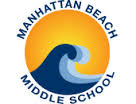 Manhattan Beach Middle School5th grade transition activities2nd Thursday of the Month:		Principal Tours of MBMSFeb.	9		“This is MBMS” 			6:00 p.m. in MBMS Multi-Purpose Room and Classrooms March 28		Parent Orientation – parents only			6:00 p.m.			MBMS Multi-Purpose RoomMarch 29		Student Tour and Orientation – students only			9:00 a.m. – 11:30 a.m.April TBD		Breakfast with Alumni			Details to come from Elementary SchoolsMay 1 and 2		Course Registration AppointmentsJune TBD		ASB Welcome EventAugust  17 and 18	6th Grade Where Everybody Belongs orientation activitiesAugust  23		First day of schoolMay 1May 2Robinson     3:30 to 4:00Pacific           3:30 to 4:15Pennekamp 4:00 to 4:45Grand View     4:15 to 5:15Meadows     4:45 to 5:15Make-up        5:15 to 5:30Make-up      5:15 to 5:30